Myszków, dn. 16-05-2017 r.……………………………..………a/a……………………………..……...                                                           	                 (nazwa i adres Wykonawcy)SP ZOZ/DZ/22/2017                                                  (nr ref. postępowania)Wyjaśnieniedo Specyfikacji Istotnych Warunków ZamówieniaDotyczy postępowania o udzielenie zamówienia publicznego ogłoszonego w trybie „przetargu nieograniczonego” w BZP na portalu UZP nr 76653-2017 z dnia 2017-04-28 r. oraz na stronie internetowej Zamawiającego na zadanie: „Zakup wraz z dostawą sprzętu medycznego jednorazowego użytku dla potrzeb placówek podległych Samodzielnemu Publicznemu Zespołowi Opieki Zdrowotnej w Myszkowie”W związku z zapytaniami do treści Specyfikacji Istotnych Warunków Zamówienia w przedmiotowym postępowaniu, działając na podstawie art. 38 ust. 1 i 2 ustawy z dnia 29 stycznia 2004 r. - Prawo zamówień publicznych (Dz. U. z 2015 r. poz. 2164 ze zm.) wyjaśniamy, co następuje: Pytanie nr 1 – PAKIET NR 10 poz. 2 Czy Zamawiający dopuści możliwość zaoferowania czepka chirurgicznego w formie beretu lekko ściąganego gumką, wykonanego z włókniny polipropylenowej o gramaturze 14 g/m2? Pozostałe parametry bez zmian.Odp.: Zamawiający nie wyraża zgody.Pytanie nr 2 – PAKIET NR 10 poz. 3 Czy Zamawiający dopuści możliwość zaoferowania czepka wykonanego z włókniny wiskozowej? Pozostałe parametry bez zmian.Odp.: Zamawiający wyraża zgodę.Pytanie nr 3 – PAKIET NR 24 poz. 1-4czy Zamawiający dopuści możliwość zaoferowania zestawów wykonanych z laminatu 2- warstwowego (PP-PE) o gramaturze min. 55 g/m2?Odp.: Zamawiający wyraża zgodę.Pytanie nr 4 – PAKIET NR 24 poz. 1czy Zamawiający dopuści możliwość zaoferowania zestawu serwet uniwersalnych o następującym składzie:1 serweta na stolik narzędziowy wzmocniona 140 x 190 cm1 serweta na stolik Mayo wzmocniona 80 x 145 cm1 samoprzylepna serweta operacyjna 200 x 175 cm1 samoprzylepna serweta operacyjna 150 x 240 cm2 samoprzylepne serwety operacyjne 75 x 90 cm1 taśma samoprzylepna 10 x 50 cm4 ręczniki celulozowe Odp.: Zamawiający wyraża zgodę.Pytanie nr 5 – PAKIET NR 24 poz. 2czy Zamawiający dopuści możliwość zaoferowania zestawu serwet uniwersalnych  z wycięciem U z dodatkowymi padami chłonnymi w strefach krytycznych i o następującym składzie:1 serweta na stolik narzędziowy wzmocniona 140 x 190 cm 1 serweta na stolik Mayo wzmocniona 80 x 145 cm 1 samoprzylepna serweta operacyjna typu „U” ("U" 10 x 65 cm) z padem chłonnym 150 x 240 cm 1 samoprzylepna serweta operacyjna z padem chłonnym 200 x 240 cm 1 taśma samoprzylepna 10 x 50 cmręczniki celulozowe 30 x 33 cmOdp.: Zamawiający wyraża zgodę.Pytanie nr 6 – PAKIET NR 24 poz. 3czy Zamawiający dopuści możliwość zaoferowania zestawu serwet do operacji stawu kolanowego o następującym składzie:1 serweta na stolik narzędziowy wzmocniona 140 x 190 cm 1 serweta na stolik Mayo wzmocniona 80 x 145 cm 1 serweta nieprzylepna 150 x 175 cm1 serweta do artroskopii z workiem do zbiórki płynów 320 x 245 cm (2 otwory 5 x 7 cm) bez dodatkowej warstwy chłonnej1 osłona na kończynę 35 x 80 cm2 taśmy samoprzylepne 10 x 50 cm4 ręczniki celulozowe Odp.: Zamawiający wyraża zgodę.Pytanie nr 7 – PAKIET NR 24 poz. 4czy Zamawiający dopuści możliwość zaoferowania zestawu do operacji stawu biodrowego o następującym składzie:1 serweta na stolik narzędziowy wzmocniona 140 x 190 cm 1 serweta na stolik Mayo wzmocniona 80 x 145 cm 1 samoprzylepna serweta operacyjna 170 x 300 cm1 samoprzylepna serweta operacyjna typu „U” z padem chłonnym ("U" 10 x 95 cm) 245 x 280 cm 1 serweta nieprzylepna 150 x 200 cm 1 serweta nieprzylepna 75 x 90 cm1 osłona na kończynę 35 x 120 cm2 taśmy samoprzylepne 10 x 50 cm4 ręczniki celulozowe Odp.: Zamawiający wyraża zgodę.Pytanie nr 8 – PAKIET NR 24 poz. 5czy Zamawiający dopuści możliwość zaoferowania osłony na kończynę w rozmiarze 35 x 120 cm z dodatkowo pakowanymi niezależnie od niej dwoma taśmami lepnymi? Pozostałe parametry bez zmian.Odp.: Zamawiający wyraża zgodę.Pytanie nr 9 – PAKIET NR 24 poz. 6czy Zamawiający dopuści możliwość zaoferowania osłony na kończynę wykonanej z 2- warstwowego laminatu ( PP-PE) o min. gramaturze 35 g/m2?Odp.: Zamawiający wyraża zgodę.Pytanie nr 10 – PAKIET NR 24 poz. 7czy Zamawiający dopuści możliwość zaoferowania serwety na kończynę w rozmiarze 245 x 320 cm  z samouszczelniającym się otworem o średnicy 7 x 5 cm, wykonanej z 2- warstwowego laminatu PP-PE  o gram. 55 g/m2 z dodatkowymi padami chłonnymi w strefie krytycznej?Odp.: Zamawiający wyraża zgodę.Pytanie nr 11 – PAKIET NR 24 poz. 8czy Zamawiający dopuści możliwość zaoferowania taśm samoprzylepnych w rozmiarze 10 x 50 cm?Odp.: Zamawiający wyraża zgodę.Pytanie nr 12 – PAKIET NR 24 poz. 9czy Zamawiający dopuści możliwość zaoferowania pokrowca na przewody, z jedną taśmą do mocowania, składanego w sposób tradycyjny ( nie teleskopowo ) w rozmiarze 14 x 250 cmLUBpokrowca na przewody, z jedną taśmą do mocowania, składanego teleskopowo, w rozmiarze 13 x 250 cm?Odp.: Zamawiający wyraża zgodę.Pytanie nr 13 – PAKIET NR 24 poz. 1-7; 10czy Zamawiający dopuści możliwość zaoferowania asortymentu pakowanego w opakowania zwierające jedną 2- częściową etykietę samoprzylepną, przy czym jedna z części w postaci kodu kreskowego?Odp.: Zamawiający wyraża zgodę.Pytanie nr 14 – PAKIET NR 25 czy Zamawiający dopuści możliwość zaoferowania serwet wykonanych z laminatu 2- warstwowego (PP-PE) o gramaturze 55 g/m2 i następujących rozmiarach ( w odpowiedniej kolejności):75 x 45 cm150 x 175 cm150 x 240 cm?Odp.: Zamawiający wyraża zgodę.Pytanie nr 15 – PAKIET NR 25 czy Zamawiający dopuści możliwość zaoferowania asortymentu pakowanego w opakowania zwierające jedną 2- częściową etykietę samoprzylepną, przy czym jedna z części w postaci kodu kreskowego?Odp.: Zamawiający wyraża zgodę.Pytanie nr 16 –PAKIET NR 36 poz. 1-2Poz. nr 1-2- czy Zamawiający dopuści możliwość zaoferowania zestawów posiadających w swoim składzie ręczniki celulozowe w rozmiarze min. 30 x 30 cm?Odp.: Zamawiający wyraża zgodę.Pytanie nr 17 – PROJEKT UMOWY § 9 ust. 1wnosimy o zmianę zapisów umowy dotyczących zastrzegania kar umownych i obniżenie ich wysokości do 0,5% wartości niezrealizowanej części dostawy.Odp.: Zamawiający nie wyraża zgody.Pytanie nr 18 – PAKIET NR 2 poz. 4Czy Zamawiający wyrazi zgodę na produkt pakowany sterylnie po 2 szt. papier-folia z przeliczeniem zamawianej ilości?Odp.: Zamawiający nie wyraża zgody.Pytanie nr 19 – PAKIET NR 2 poz. 4Czy Zamawiający wyrazi zgodę  na  wydzielenie pozycji 4 do osobnego pakietu?Odp.: Zamawiający nie wyraża zgody.Pytanie nr 20 – PAKIET NR 8 poz. 11-17Zwracamy się z prośbą o doprecyzowanie: czy oferowane pojemniki na wycinki histopatologiczne powinny być wyprodukowane w oparciu o dyrektywę dla wyrobów medycznych do diagnostyki IN-VITRO i w związku z tym posiadać deklarację zgodności zgodnie z Ustawą z dnia 20.05.2010r. o Wyrobach Medycznych (DZ.U. nr 107 z 2010r. poz. 697)? Wymóg taki wynika wprost z definicji wyrobów do diagnostyki in-vitro nie mniej jednak na rynku są produkty które nie spełniają powyższych wymogów i nie gwarantujące bezpieczeństwa pracy z wycinkami histopatologicznymi.Odp.: Zamawiający dopuszcza taką możliwość.Pytanie nr 21 – PAKIET 8 poz.12Czy Zamawiający wyrazi zgodę na zaoferowanie jako równoważnych pojemników o pojemności 2300ml spełniających pozostałe wymogi SIWZ?Odp.: Zamawiający nie wyraża zgody.Pytanie nr 22 – PAKIET 8 poz. 17Czy Zamawiający wyrazi zgodę na zaoferowanie jako równoważnych pojemników o pojemności 20ml spełniających pozostałe wymogi SIWZ?Odp.: Zamawiający nie wyraża zgody.Pytanie nr 23 - PAKIET 8 poz.18Czy Zamawiający wyrazi zgodę na zaoferowanie jako równoważnych worków na wymiociny wyposażonych w możliwość higienicznego zamknięcia poprzez przekręcenie uniemożliwiając wydostanie się treści i zapachu oraz wyposażone w plastikowy uchwyt, spełniających pozostałe wymogi SIWZ?Odp.: Zamawiający nie wyraża zgody.Pytanie nr 24 - Pakiet 14 pozycja 1Z uwagi na fakt, że sposób umieszenia substancji wskaźnikowej na pasku nie ma wpływu na wynik monitorowania procesu, prosimy o dopuszczenie wskaźników z punktowo umieszczoną substancją.Odp.: Zamawiający wyraża zgodę.Pytanie nr 25 - Dotyczy zapisów SIWZCzy Zamawiający wyrazi zgodę na złożenie wraz z ofertą oświadczenia o przynależności lub braku przynależności do tej samej grupy kapitałowej, w sytuacji gdy dany oferent nie należy do żadnej grupy kapitałowej?Odp.: Zamawiający wyraża zgodę.Pytanie nr 26 - Zapis § 9 pkt. 1 wzoru umowyCzy Zamawiający zechce zmniejszyć wysokość kar za zwłokę w dostawie na 0,5% wartości brutto niezrealizowanej w terminie części dostawy za każdy dzień zwłoki? Odp.: Zamawiający nie wyraża zgody.Pytanie 27 – Pakiet 28Czy Zamawiający dopuści  w pakiecie 28 w poz. 1 klipsy tytanowe średnio - duże o wymiarach przed zamknięciem 7,8 mm i 9,0 mm po zamknięciu, posiadające wewnętrzne i zewnętrzne rowkowanie zabezpieczające przed zsunięciem się z naczynia i wysunięciem z klipsownicy, klipsy w kształcie litery V? Wykonawca użyczy na czas trwania umowy klispsownicę kompatybilną z klipsami.Odp.: Zamawiający wyraża zgodę.Pytanie 28 - Pakiet 29 pkt. 2
Czy Zamawiający dopuści zaoferowanie uchwytu elektrody monopolarnej 2,4mm, wielorazowego użytku z przełącznikiem. Elektroda nożowa ze stali nierdzewnej wielorazowego użytku. Przewód silikonowy o dł. 4,5 m, do sterylizacji parowej do 135’ C. Złącze trójbolcowe kompatybilne z generatorem Valleyab, ConMed typ Sabre 180, EMED.Odp.: Zamawiający wyraża zgodę.Pytanie 29 - PAKIET NR 21, ilość pozycji 38, pozycja 29Czy Zamawiający dopuści produkt Grip Lok duży nieinwazyjny system mocowań preferowany i uznany za wystarczająco mocny i stabilny sposób zabezpieczania linii, sond, przewodów wszelkiego typu cewników który zapobiega ryzyku zapalenia żyły i jest korzystny w zapobieganiu CRBSI do której dochodzi wskutek migracji flory bakteryjnej.GRIP-LOK jest produktem bez lateksowym redukując tym samym ryzyko wystąpienia reakcji alergicznych. Mocowania GRIP-LOK są wyjątkowo cienkie, wodoodporne oraz przepuszczające powietrze.Zastosowano unikalny, biokompatybilny, 3-warstwowy materiał w postaci poliuretanu wzmocnionego silikonowanym, bez włókninowym polyestrem.Zastosowanie GRIP-LOK do mocowania cewników może całkowicie wyeliminować konieczność ich chirurgicznego przyszywania, zmniejszając tym samym ilość czynności zabiegowych oraz możliwość wystąpienia nadkażenia.Dwuwarstwowa taśma Velcro umożliwia wielokrotne jej otwarcie w celu zmiany - poprawienia położenia mocowanej linii bez konieczności każdorazowej wymiany samego mocowania.Odp.: Zamawiający dopuszcza powyższe rozwiązanie.Pytanie 30 - PAKIET NR 21 poz. 29Czy Zamawiający wyrazi zgodę na wydzielenie pozycji 29 z Pakietu nr 21 i stworzy osobny pakiet? Wydzielenie pozycji stworzy Zamawiającemu możliwości na składania ofert konkurencyjnych co przełoży się na efektywne zarządzanie środkami publicznymi.           Odp.: Zamawiający nie wyraża zgody.Pytanie 31 - Pakiet 24 poz. 1, 2, 3, 4Czy Zamawiający wyrazi zgodę na zaoferowanie aktualnie używanej przez szpital serwety na stolik Mayo wykonanej z folii PE oraz warstwy chłonnej z włókniny polipropylenowej o gramaturze łącznej 83 g/m2?Odp.: Zamawiający wyraża zgodę.Pytanie 32 - Pakiet 24 poz. 1 Czy Zamawiający wyrazi zgodę na zaoferowanie aktualnie używanego przez szpital zestawu serwet uniwersalnych bez taśmy samoprzylepnej?Odp.: Zamawiający wyraża zgodę.Pytanie 33 - Pakiet 24 poz. 1Czy Zamawiający wyrazi zgodę na zaoferowanie włókninowej taśmy samoprzylepnej o rozmiarze 9 x 50 cm w osobnym opakowaniu dołączonym do aktualnie używanego przez szpital zestawu serwet uniwersalnych?Odp.: Zamawiający wyraża zgodę.Pytanie 34 - Pakiet 24 poz. 2Czy Zamawiający wyrazi zgodę na zaoferowanie aktualnie używanego przez szpital zestawu serwet uniwersalnych z wycięciem U o następującym składzie:1 serweta na stolik instrumentariuszki 150 cm x 190 cm                                                                 2 ręczniki 30 cm x 40 cm1 serweta na stolik Mayo 80 cm x 145 cm1 taśma samoprzylepna 9 cm x 50 cm1 serweta samoprzylepna 75 cm x 90 cm1 serweta samoprzylepna z wycięciem U wzmocniona 225 cm x 260 cm z wycięciem 10 cm x 100 cm1 serweta samoprzylepna 150 cm x 240 cm z paskami samoprzylepnymi Obłożenie pacjenta wykonane z laminatu dwuwarstwowego (włóknina polipropylenowa i folia polietylenowa) o gramaturze 57,5 g/m2. W serwecie z wycięciem U wokół pola operacyjnego polipropylenowa łata chłonna o wymiarze 110 x 50cm (+/-2cm). Całkowita gramatura laminatu podstawowego i łaty chłonnej 109,5 g/m2.Odp.: Zamawiający wyraża zgodę.Pytanie 35 - Pakiet 24 poz. 3Czy Zamawiający wyrazi zgodę na zaoferowanie aktualnie używanej przez szpital serwety głównej 
o wymiarach 225 cm x 320 cm, wyposażoną w warstwę chłonną i samouszczelniające się płaty z neoprenu z otworami 6cm i 7cm, ze zintegrowaną torbą na płyny, z zaworem do podłączenia drenu, z uchwytami do mocowania przewodów i drenów, z uchwytem typu rzep do mocowania przewodów?Odp.: Zamawiający wyraża zgodę.Pytanie 36 - Pakiet 24 poz. 3Czy Zamawiający wyrazi zgodę na zaoferowanie aktualnie używanych przez szpital osłony na kończynę 
o wymiarach 33 cm x 55 cm?Odp.: Zamawiający wyraża zgodę.Pytanie 37 - Pakiet 24 poz. 3Czy Zamawiający wyrazi zgodę na zaoferowanie taśmy samoprzylepnej w ilości 1 szt.?Odp.: Zamawiający wyraża zgodę.Pytanie 38 - Pakiet 24 poz. 4Czy Zamawiający wyrazi zgodę na zaoferowanie aktualnie używanej przez szpital serwety górnej o wymiarach 225 cm x 270 cm z wycięciem U o wymiarach 45 cm x 65 cm (osłona podpórek kończyn górnych) oraz zintegrowanymi uchwytami do mocowania przewodów i drenów?Odp.: Zamawiający wyraża zgodę.Pytanie 39 - Pakiet 24 poz. 4Czy Zamawiający wyrazi zgodę na zaoferowanie aktualnie używanej przez szpital osłony na kończynę 
w rozmiarze 33 cm x 110 cm oraz 3 taśm samoprzylepnych, w tym dwóch foliowych (do zabezpieczenia osłony na kończynę) i jednej włókninowej?Odp.: Zamawiający wyraża zgodę.Pytanie 40 - Pakiet 24 poz. 5Czy Zamawiający wyrazi zgodę na zaoferowanie aktualnie używanej przez szpital sterylnej osłony na kończynę o wymiarach 33 x 110 cm, dodatkowo wyposażonej w dwie taśmy lepne o wym. 10 cm x 50 cm?Odp.: Zamawiający wyraża zgodę.Pytanie 41 - Pakiet 24 poz. 6 Czy Zamawiający wyrazi zgodę na zaoferowania aktualnie używanej przez szpital sterylnej osłony na kończynę o wymiarach 75 x 120 cm wykonanej z dwuwarstwowego laminatu o gram. 57,5 g/m2, pakowanej po 2 szt.?Odp.: Zamawiający wyraża zgodę.Pytanie 42 - Pakiet 24 poz. 9Czy Zamawiający wyrazi zgodę na zaoferowanie foliowego pokrowca w rozmiarze 13 x 250 cm?Odp.: Zamawiający wyraża zgodę.Pytanie 43 - Pakiet 24 poz. 9Czy Zamawiający wyrazi zgodę na zaoferowanie aktualnie używanego przez szpital foliowego pokrowca 
w rozmiarze 13 x 250 cm składanego rewersowo?Odp.: Zamawiający wyraża zgodę.Pytanie 44 - Pakiet 24 poz. 10Czy Zamawiający wyrazi zgodę na zaoferowania aktualnie używanej przez szpital serwety na stolik Mayo 80 x 145 cm wykonanego z folii PE oraz warstwy chłonnej z włókniny polipropylenowej o gramaturze nie mniejszej niż 56 g/m2?Odp.: Zamawiający wyraża zgodę.Pytanie 45 - Pakiet nr 36 poz. 1Czy Zamawiający wyrazi zgodę na zaoferowanie aktualnie używanego przez szpital zestawu do operacji ginekologicznych wykonanego z dwuwarstwowego, chłonnego i nieprzemakalnego laminatu o gramaturze 57,5 g/m2 o następującym składzie:1 serweta na stolik narzędziowy 150 cm x 190 cm1 serweta na stolik Mayo 80 cm x 145 cm1 serweta ginekologiczna wzmocniona  o wymiarach 230 cm x 240/260 cm ze zintegrowanymi osłonami na kończyny dolne, z otworem na krocze 10 cm x 15 cm, ze zintegrowaną torbą na płyny z sitkiem i zaworem1 serweta pod pośladki (folia PE) 50 cm x 50 cm z taśmą lepną1 taśma samoprzylepna 9 cm x 50 cm2 ręczniki celulozowe 30 cm x 40 cmOdp.: Zamawiający wyraża zgodę.Pytanie 46 - Pakiet nr 36 poz. 2Czy Zamawiający wyrazi zgodę na zaoferowanie aktualnie używanego przez szpital zestawu do cięcia cesarskiego wykonanego z dwuwarstwowego, chłonnego i nieprzemakalnego laminatu o gramaturze 57,5 g/m2 o następującym składzie:1 serweta na stolik narzędziowy 150 cm x 190 cm1 serweta na stolik Mayo 80 cm x 145 cm1 serweta do cesarskiego cięcia 260/200 cm x 335 cm z otworem 27 cm x 33 cm  w okolicach jamy brzusznej, z oknem 14 cm x 20 cm otoczonym folią chirurgiczną ze zintegrowaną torbą na płyny z lejkiem odprowadzającym płyny z osłoną podpórek kończyn górnych1 serweta dla noworodka 90 cm x 100 cm z miękkiej włókniny absorbującej płyny4 ręczniki 30 cm x 40 cm1 taśma samoprzylepna 9 x 50 cm (pakowana osobno)Odp.: Zamawiający wyraża zgodę.Pytanie 47 - Pakiet 19 poz. 14Prosimy o wydzielenie pozycji 14 do osobnego pakietu, co umożliwi złożenie ofert większej ilości wykonawców, a tym samym wpłynie korzystnie na konkurencyjność ofert.Odp.: Zamawiający nie wyraża zgody.Pytanie 48 - Pakiet 29 poz. 2Prosimy o dopuszczenie kabla o długości  4 m Odp.: Zamawiający nie wyraża zgody.Pytanie 49 - Pakiet 34 poz. 3Prosimy o wydzielenie pozycji 3 do osobnego pakietu, co umożliwi złożenie ofert większej ilości wykonawców, a tym samym wpłynie korzystnie na konkurencyjność ofert.Odp.: Zamawiający nie wyraża zgody.Pytanie 50 - Pakiet nr 2 poz. 5Prosimy o dopuszczenie zestawu 2 systemów bezigłowych o następujących parametrach :Poliuretanowy dren przedłużający zakończony dwoma zaworami dostępu bezigłowego o długości 8cm i objętości wypełnienia 0,43ml, dren wyposażony w zaciski umożliwiające zamknięcie światła. Wytrzymałość do 7 dni i 720 aktywacji. Przeźroczysty (obudowa i membrana), umożliwiający kontrolę wzrokową, nie zawierający części metalowych, z podzielną silikonową, bezbarwną i przeźroczystą membraną typu Split Septum, o prostym torze przepływu, łatwą do czyszczenia i dezynfekcji, zmniejszającą ryzyko kontaminacji dzięki precyzyjnemu osadzeniu w konektorze. Posiadający małą objętość wypełnienia wynoszącą max 0,07ml. Przepływ grawitacyjny 175ml/min, maksymalny do 600 ml/min (36L/h). Wytrzymały na ciśnienie do 24 barów. System może być używany w tomografii komputerowej i rezonansie magnetycznym. System powinien dawać możliwość wstrzyknięć, infuzji oraz aspiracji. Sterylny, nie zawiera ftalanów oraz latexu.Odp.: Zamawiający nie wyraża zgody.Pytanie 51 - Pakiet nr 2 poz. 5Dren o długości 10cm zakończony dwoma systemami bezigłowymi, wyposażony w zaciski umożliwiające zamknięcie światła drenu, objętość wypełnienia 0,34ml. System bezigłowy posiada wbudowany w obudowę mechanizm sprężynowy zapewniający po użyciu automatyczne, szczelne zamknięcie membrany, objętość wypełnienia 0,02 ml, zapobiega cofaniu się krwi i leków do drenu. Łatwa i optymalna dezynfekcja membrany wykonanej z silikonu wszystkimi stosowanymi środkami w szpitalach. Prosty tor przepływu, jałowy, może być używany przez 7 dni lub 720 aktywacji. System nie zawiera ftalanów, latexu, pirogenów, oraz produktów pochodzenia odzwierzęcego, może być używany w tomografii komputerowej oraz rezonansie magnetycznym. Przepływ max. ok. 600 ml/min. Kompatybilny ze wszystkimi lekami dostępnymi na rynku, krwią, cytostatykami, lipidami. Opakowanie folia papier.Odp.: Zamawiający nie wyraża zgody.Pytanie 52 - Pakiet Nr 2 poz. 6Prosimy Zamawiającego o dopuszczenie przyrządu do precyzyjnej podaży płynów z regulatorem w kształcie walca, spełniającego pozostałe warunki zawarte w SIWZ.Odp.: Zamawiający nie wyraża zgody.Pytanie 53 - Pakiet nr 3 poz. 1Prosimy Zamawiającego o dopuszczenie kaniul dożylnych bezpiecznych, wykonanych z biokompatybilnego (biokompatybilność potwierdzona badaniami), wysoce termoplastycznego PTFE. Kaniula wyposażona w samodomykający się korek portu bocznego kodowany kolorami zgodnymi z ISO, cewnik wyposażony w paski kontrastujące w RTG. Kaniula posiada automatyczne zabezpieczenie przed przypadkowym zakłuciem, w całości zakrywające światło igły w celu ochrony personelu medycznego przed rozpryskiem i zachlapaniem krwiąOdp.: Zamawiający nie wyraża zgody.Pytanie 54 - Pakiet nr 3 poz. 3Prosimy o dopuszczenie kaniul wykonanych z FEP lub PUR, spełniających wszystkie pozostałe wymagania zawarte w opisie przedmiotu zamówienia.Odp.: Zamawiający nie wyraża zgody.Pytanie 55 - Pakiet nr 3Prosimy Zamawiającego o rezygnację z wymogu aby wszystkie pozycje pochodziły od jednego producenta. Wszystkie wyroby medyczne są produkowane wg tych samych norm i są ze sobą kompatybilne.Odp.: Zgodnie ze SIWZ.Pytanie 56 - Pakiet 10 poz.1Czy Zamawiający dopuści maski pakowane a’50szt z przeliczeniem podanych ilości? Państwa zgoda umożliwi zaoferowanie korzystniejszej ceny eliminując konieczność jej zaokrąglenia w przypadku wyceny za 1szt.Odp.: Zamawiający wyraża zgodę.Pytanie 57 - Pakiet 10 poz. 2Czy Zamawiający dopuści czepki wykonane z gładkiej włókniny polipropylenowej o gramaturze 18g/m2 o średnicy około 53cm?Odp.: Zamawiający nie wyraża zgody.Pytanie 58 - Pakiet 10 poz. 2Czy Zamawiający dopuści czepki wykonane z perforowanej włókniny wiskozowej o gramaturze 25g/m2 o średnicy około 47cm?Odp.: Zamawiający wyraża zgodę.Pytanie 59 - Pakiet 10 poz.3Czy Zamawiający dopuści czepki chirurgiczne w formie furażerki wykonane z perforowanej włókniny wiskozowej, spełniające pozostałe wymagania SIWZ? Odp.: Zamawiający wyraża zgodę.Pytanie 60 - Pakiet 25 poz.1Czy Zamawiający dopuści sterylne serwety z taśmą lepną na dłuższym brzegu, spełniające pozostałe wymagania SIWZ?Odp.: Zamawiający wyraża zgodę.Pytanie 61 - Pakiet 25 poz.1 Czy Zamawiający dopuści serwety 70x50cm w miejsce serwet 75x45cm?Odp.: Zamawiający wyraża zgodę.Pytanie 62 - Pakiet 25 poz.1 Czy Zamawiający dopuści serwety 240x150cm w miejsce serwet 240x180cm?Odp.: Zamawiający wyraża zgodę.Pytanie 63 - Pakiet 26 poz.1 Czy Zamawiający dopuści koszule operacyjne wykonane z włókniny SMS o gramaturze 33g/m2, spełniające pozostałe wymagania SIWZ? W opisie przedmiotu zamówienia podają Państwo min. 33g/m2 i min. 35g/m2?Odp.: Zamawiający wyraża zgodę.Pytanie 64 - Pakiet 26 poz.1 Czy Zamawiający dopuści koszule operacyjne w rozmiarze uniwersalnym?Odp.: Zamawiający wyraża zgodę.Pytanie 65 - Pakiet 26 poz.2Czy Zamawiający dopuści spodnie długie  z trokami w pasie w rozmiarach do wyboru Zamawiającego (S, M, L, XL, XXL), spełniające pozostałe wymagania SIWZ?Odp.: Zamawiający nie wyraża zgody.Pytanie 66 - Pakiet 26 poz.2Czy Zamawiający dopuści spodenki wykonane z włókniny polipropylenowej o gramaturze 35g/m2, spełniające pozostałe wymagania SIWZ?Odp.: Zgodnie ze SIWZ.Pytanie 67 - Pakiet 32 poz.1Czy Zamawiający dopuści podkład higieniczny o szerokości 50cm, spełniający pozostałe wymagania SIWZ?Odp.: Zgodnie ze SIWZ.Pytanie 68 - Pakiet 32 poz.2Czy Zamawiający zgodzi się na odstąpienie od wymogu aby podkład był nasączony środkiem bakteriostatycznym, w razie negatywnej odpowiedzi prosimy o wydzielenie tej pozycji do osobnego zadania? Odp.: Zgodnie ze SIWZ.Pytanie 69 - Pakiet 5 poz.11Czy Zamawiający wymaga, aby zatyczka w opakowaniu jednostkowym znajdowała się w jednym sterylnym opakowaniu razem z cewnikiem?Odp.: Zamawiający potwierdza, że wymaga aby zatyczka w opakowaniu jednostkowym znajdowała się w jednym sterylnym opakowaniu razem z cewnikiem.Pytanie 70 - Pakiet 6 poz.1-8Czy Zamawiający dopuści cewniki do odsysania górnych dróg oddechowych z dwoma naprzemianległymi otworami bocznymi i otworem centralnym?Odp.: Zamawiający wyraża zgodę.Pytanie 71 - Pakiet 6 poz.1Czy Zamawiający dopuści cewniki do odsysania CH8, sterylny 400mm?Odp.: Zgodnie ze SIWZ.Pytanie 72 - Pakiet 8 poz.17Czy Zamawiający dopuści pojemniki 30ml?Odp.: Zamawiający nie wyraża zgody.Pytanie 73 - Pakiet 8 poz.21Czy Zamawiający oczekuje aby jednorazowy aplikator gąbkowy do nawilżania jamy ustnej posiadał długość całkowitą 15,5cm, długość części gąbkowej 2,5cm. Uchwyt wykonany z poliestru, gąbka wykonana z polipropylenu. Zarejestrowane jako wyrób medyczny klasy I. Pakowany pojedynczo w opakowania foliowe, opakowanie zbiorcze a'50sztuk.Odp.: Zamawiający dopuszcza powyższe rozwiązanie, ale nie wymaga.Pytanie 74 - Pakiet 9 poz.7Czy Zamawiający oczekuje papieru oryginalnego?Odp.: Tak, Zamawiający potwierdza.Pytanie 75 - Pakiet 9 poz.8Czy Zamawiający dopuści papier do KTG SRF 618B 112x100x100 z odpowiednim przeliczeniem zamawianej ilości?Odp.: Zamawiający wyraża zgodę.Pytanie 76 - Pakiet 9 poz.9Czy Zamawiający dopuści papier do ktg 152X150X150 z odpowiednim przeliczeniem zamawianej ilości?Odp.: Zamawiający wyraża zgodę.Pytanie 77 - Pakiet 9 poz.12Czy Zamawiający dopuści papier do Lifepaka 108x23m z odpowiednim przeliczeniem zamawianej ilości?Odp.: Zamawiający wyraża zgodę.Pytanie 78 - Pakiet 9 poz.13Czy Zamawiający dopuści do zaoferowania elektrodę EKG w rozmiarze 41x55mm lub 36x51mm bez nacięcia spełniająca pozostałe wymagania SIWZ?Odp.: Zgodnie ze SIWZ.Pytanie 79 - Pakiet 9 poz.14Czy Zamawiający dopuści do zaoferowania elektrodę w rozmiarze 45x31mm lub 51x36mm, spełniającą pozostałe wymagania SIWZ?Odp.: Zamawiający dopuszcza elektrodę w rozmiarze 51x36mm, spełniającą pozostałe wymagania SIWZ.Pytanie 80 - Pakiet 11 poz.1-2Czy Zamawiający dopuści op.a’100szt. z odpowiednim przeliczeniem zamawianej ilości?Odp.: Zamawiający wyraża zgodę.Pytanie 81 - Pakiet 11 poz.6Czy Zamawiający dopuści op.a’75szt. z odpowiednim przeliczeniem zamawianej ilości?Odp.: Zamawiający wyraża zgodę.Pytanie 82 - Pakiet 11 poz.7Czy Zamawiający dopuści op.a’100szt. z odpowiednim przeliczeniem zamawianej ilości?Odp.: Zamawiający wyraża zgodę.Pytanie 83 - Pakiet 15 poz.1Czy Zamawiający dopuści wykonanie wyceny za opakowanie a’200 szt.  w przeliczeniu do 4 750 opakowań?Odp.: Zamawiający wymaga wyceny zgodnej ze SIWZ, jednocześnie prosząc o wycenę do 4 (czwartego) miejsca po przecinku.Pytanie 84 - Pakiet 16 poz.1, 2Czy Zamawiający dopuści wykonanie wyceny za opakowanie a’100szt z odpowiednim przeliczeniem zamawianej ilości?Odp.: Zamawiający wyraża zgodę.Pytanie 85 - Pakiet 17 poz.1-5Czy Zamawiający dopuści rękawice chirurgiczne pudrowane o poziomie protein poniżej 89μg/g?Odp.: Zamawiający nie wyraża zgody.Pytanie 86 - Pakiet 17 poz.6-8Czy Zamawiający dopuści rękawice chirurgiczne o grubości na palcu 0,16mm, na dłoni 0,14mm, pozostałe parametry zgodne z siwz?Odp.: Zamawiający nie wyraża zgody.Pytanie 87 - Pakiet 17 poz.6-8Czy Zamawiający dopuści rękawice chirurgiczne bezpudrowe o poziomie protein poniżej 79μg/g?Odp.: Zamawiający nie wyraża zgody.Pytanie 88 - Pakiet 17 poz.6-8Czy Zamawiający dopuści rękawice chirurgiczne bezpudrowe z oznaczeniem prawa/lewa na opakowaniu wewnętrznym?Odp.: Zamawiający wyraża zgodę.Pytanie 89 - Pakiet 18 poz.1Czy Zamawiający dopuści rękawice ortopedyczne z rolowanym równomiernie wzmocnionym mankietem (bez poprzecznych i podłużnych wzmocnień)?Odp.: Zamawiający wyraża zgodę.Pytanie 90 - Pakiet 23 poz.4-9Czy Zamawiający wydzieli pozycje 4-9 z zadania 23 i utworzy z nich odrębne zadanie? Podział zadania zwiększy konkurencyjność postępowania, umożliwi również złożenie ofert większej liczbie wykonawców a Państwu pozyskanie rzeczywiście korzystnych ofert.Odp.: Zamawiający nie wyraża zgody.Pytanie 91 - Pakiet 23 poz.10-17Czy Zamawiający dopuści dreny Kera wykonane z silikonu o długości 45cmx18cm?Odp.: Zamawiający wyraża zgodę.Pytanie 92 - Pakiet 23 poz.18-22Czy Zamawiający dopuści dreny zwinięte w opakowaniu? Odp.: Zamawiający nie wyraża zgody.Pytanie 93- Pakiet 34 poz.3Czy Zamawiający dopuści okularki o minimalne szerokości opaski uciskowej 5cm?Odp.: Zamawiający nie wyraża zgody.Pytanie 94- Pakiet nr 10 poz. 2Prosimy Zamawiającego o dopuszczenie w w/w pozycji czepka chirurgicznego wykonanego z włókniny polipropylenowej bez perforacji, o gramaturze 14 g/m2, pozostałe wymagania zgodnie z SIWZ. Dopuszczenie takiego rozwiązania pozwoli nam na złożenie korzystnej cenowo oferty.Odp.: Zamawiający nie wyraża zgody.Pytanie 95- Pakiet nr 10 poz. 3Prosimy Zamawiającego o dopuszczenie w w/w pozycji czepka chirurgicznego wykonanego z włókniny polipropylenowej bez perforacji, pozostałe wymagania zgodnie z SIWZ. Dopuszczenie takiego rozwiązania pozwoli nam na złożenie korzystnej cenowo oferty.Odp.: Zamawiający wyraża zgodę.Pytanie 96 - Pakiet nr 24 poz. 1, 2, 3, 4, 5, 7, 10Prosimy Zamawiającego o dopuszczenie w w/w pozycjach produktów wykonanych z włókniny o gramaturze min. 55 g/m2. Dopuszczenie takiego rozwiązania pozwoli nam na złożenie korzystnej cenowo oferty.Odp.: Zamawiający wyraża zgodę.Pytanie 97 - Pakiet nr 26 poz. 1Prosimy Zamawiającego o dopuszczenie w w/w pozycji koszuli operacyjnej w rozmiarach: M/L oraz XL/XXL, pozostałe wymagania zgodnie z SIWZ.Odp.: Zamawiający wyraża zgodę.Pytanie 98 - Pakiet nr 26 poz. 2Prosimy Zamawiającego o dopuszczenie w w/w pozycji majtek dla pacjenta wykonanych z włókniny polipropylenowej o gramaturze 40 g/m2, w rozmiarze uniwersalnym. Odp.: Zamawiający wyraża zgodę.Pytanie 99 - Pakiet nr 26 poz. 3Prosimy Zamawiającego o dopuszczenie w w/w pozycji spodenek do kolonoskopii w rozmiarze M/L, o gramaturze 28 g/m2, pozostałe wymagania zgodnie z SIWZ.Odp.: Zamawiający wyraża zgodę.Pytanie 100 - Pakiet nr 32 poz. 1Prosimy Zamawiającego o dopuszczenie w w/w pozycji podkładu higienicznego w rolce 50 mb, z odpowiednim przeliczeniem ilości rolek tj. 120 rolek, jedna warstwa bibuły i jedna warstwa folii, szerokość 50 cm, perforacja 80 cm, pozostałe wymagania zgodnie z SIWZ. Odp.: Zgodnie ze SIWZ.Pytanie 101 - Pakiet nr 32 poz. 1Prosimy Zamawiającego o dopuszczenie w w/w pozycji podkładu higienicznego o szerokości 50 cm, perforacja co 80 cm, pozostałe wymagania zgodnie z SIWZ. Odp.: Zgodnie ze SIWZ.Pytanie 102 - Pakiet nr 32 poz. 2Prosimy Zamawiającego o odstąpienie w w/w pozycji od wymogu nasączenia podkładu środkiem bakteriostatycznym, ze względu na fakt, iż dostępne na rynku podkłady medyczne są produkowane zgodnie z obowiązującymi w tym zakresie przepisami prawa, a według wiedzy oferenta nie ma wymogu zastosowania podkładów ze środkiem bakteriostatycznym na oddziałach Szpitalnych. Dopuszczenie takiego rozwiązania pozwoli nam na złożenie korzystnej cenowo oferty. W przypadku negatywnej odpowiedzi prosimy o wyjaśnienie i podstawę prawną zastosowania w/w wymogu. Odp.: Zgodnie ze SIWZ.Pytanie 103 - Pakiet nr 32, poz. 3:Prosimy Zamawiającego o dopuszczenie w w/w pozycji podkładu higienicznego w rozmiarze 150 x 200 cm, pozostałe wymagania zgodnie z SIWZ.Odp.: Zgodnie ze SIWZ.Pytanie 104 - Pakiet nr 32, poz. 4:Prosimy Zamawiającego o dopuszczenie w w/w pozycji podkładu w rozmiarze 240 x 160 cm, pozostałe wymagania zgodnie z SIWZ.Odp.: Zgodnie ze SIWZ.Pytanie 105 - Pakiet nr 32, poz. 4:Prosimy Zamawiającego o dopuszczenie w w/w pozycji podkładu w rozmiarze 210 x 140 cm, pozostałe wymagania zgodnie z SIWZ.Odp.: Zgodnie ze SIWZ.Pytanie 106 - Pakiet nr 1, poz. 1-4:Prosimy Zamawiającego o zgodę na wycenę strzykawek w opakowaniach handlowych=100szt, z jednoczesnym przeliczeniem zamawianych ilości.Odp.: Zamawiający wyraża zgodę.Pytanie 107 - Pakiet nr 1, poz. 4:Czy Zamawiający dopuści zaoferowanie strzykawki z czarną niezmywalną skalą 2/2,5 ml?Odp.: Zgodnie ze SIWZ.Pytanie 108 - Pakiet nr 1, poz. 6:Czy Zamawiający dopuści w ww. pozycji zaoferowanie strzykawki w rozmiarze 0,45 x 13mm spełniającej pozostałe parametry SIWZ?Odp.: Zgodnie ze SIWZ.Pytanie 109 - Pakiet nr 1, poz. 7:Czy Zamawiający dopuści w ww. pozycji zaoferowanie strzykawki w rozmiarze 0,45 x 13mm spełniającej pozostałe parametry SIWZ?Odp.: Zgodnie ze SIWZ.Pytanie 110 - Pakiet nr 1, poz. 9-19:Prosimy Zamawiającego o zgodę na wycenę igieł w opakowaniach handlowych=100szt, z jednoczesnym przeliczeniem zamawianych ilości.Odp.: Zamawiający wyraża zgodę.Pytanie 111 - Pakiet nr 1, poz.23:Czy Zamawiający oczekuje zaoferowania aparatu do infuzji z komorą kroplową bez PCV o długości min. 6cm? Odp.: Zgodnie ze SIWZ.Pytanie 112 - Pakiet nr 1, poz. 24:Czy Zamawiający oczekuje zaoferowania kranika z wyczuwalnym i optycznym indykatorem? Odp.: Zgodnie ze SIWZ.Pytanie 113 - Pakiet nr 9, poz. 14:Czy Zamawiający dopuści w ww. pozycji zaoferowanie elektrody o wymiarach 48x36mm spełniającej wszelkie pozostałe parametry SIWZ?Odp.: Zgodnie ze SIWZ.Pytanie 114 - Pakiet nr 22, poz. 1-10:Czy Zamawiający oczekuje nazwy producenta umieszczonej na ostrzu w celu lepszej identyfikacji produktu?Odp.: Zgodnie ze SIWZ.Pytanie 115 - Pakiet 2 poz.1Prosimy Zamawiającego o dopuszczenie bezigłowego przyrządu do przygotowywania i pobierania roztworów z fiolek i butelek umożliwiający pobieranie z pojemnika zbiorczego z kolcem standardowym, posiadający filtr hydrofobowy bakteryjny 0,2 µm, objętością wypełnienia 0,27ml, wraz z zatyczką na uwięzi koloru białego, pozwalająca w skuteczny sposób na szybkie i bezpieczne zamknięcie przyrządu?Odp.: Zamawiający nie wyraża zgody.Pytanie 116 - Pakiet 2 poz.1Czy Zamawiający oczekuje aby przyrząd do przygotowywania i pobierania roztworu z fiolek i butelek był wolny od lateksu i PCV?Odp.: Nie, Zamawiający nie oczkuje powyższego rozwiązania.Pytanie 117 - Pakiet 2 poz. 2Prosimy Zamawiającego o dopuszczenie bezigłowego przyrządu do przygotowania i pobierania roztworów z opakowań zbiorczych, posiadający ostry mikrokolec, filtr hydrofobowy bakteryjny 0,2 µm oraz zatyczką na uwięzi zabezpieczającą koloru białego. Odp.: Zamawiający nie wyraża zgody.Pytanie 118 - Pakiet 2 poz. 4Prosimy Zamawiającego o dopuszczenie zaworu bezigłowego posiadającego przestrzeń martwą o wartości 0,1ml, reszta zgodnie z SIWZ. Odp.: Zamawiający nie wyraża zgody.Pytanie 119 - Pakiet 2 poz. 6Prosimy Zamawiającego o dopuszczenie zestawu do precyzyjnej podaży płynów typu Exadrop zawierający zacisk szczelinowy lub zacisk ślizgowy. Odp.: Zgodnie ze SIWZ.Pytanie 120 - Pakiet 2 poz. 6Prosimy Zamawiającego o dopuszczenie zestawu infuzyjnego z precyzyjnym regulatorem przepływu w kształcie cylindra (2 skale dla płynów o różnej gęstości:  1 zakres 5-300 ml/h 10 %, , 5 -200 ml - 40 % ), z  zastawką antyzwrotną,  zatyczka z fitrem hydrofobowym  umożliwiająca łatwe  i bezpieczne wypełnienie i odpowietrzenie zestawu bez ryzyka skażenia, bez DEHP, bez lateksu,  długość  zestawu 220 cm, zacisk na drenie , sterylny-  EO,  jednorazowego użytku, na opakowaniu jednostkowym rysunkowa instrukcja użycia, data ważności. Odp.: Zgodnie ze SIWZ.Pytanie 121 - Pakiet 2 poz. 6Prosimy Zamawiającego o dopuszczenie zestawu infuzyjnego z precyzyjnym  regulatorem przepływu w kształcie cylindra ( 2 skale dla płynów o różnej gęstości:  1 zakres 5-250  ml/h 10 %, 5 -200 ml - 40 % )  , bez DEHP, bez lateksu,  długość  zestawu 155  cm, zacisk rolkowy  na drenie do zamknięcia infuzji , łącznik obrotowy do łatwego wpięcia do wkłucia, dodatkowy port do iniekcji, sterylny- EO,  jednorazowego użytku, na opakowaniu jednostkowym kod kreskowy, data ważności. Odp.: Zgodnie ze SIWZ.Pytanie 122 - Pakiet 3 poz.1Prosimy o wyjaśnienie, czy Zamawiający w razie wątpliwości będzie wymagał przedstawienia min. 3 badań klinicznych na biokompatybilność poliuretanu zmniejszającego ryzyko zakrzepowego zapalenia żył?Odp.: Tak, Zamawiający będzie wymagał przedstawienia min. 3 badań klinicznych na biokompatybilność poliuretanu zmniejszającego ryzyko zakrzepowego zapalenia żyłPytanie 123 - Pakiet 3 poz. 3Prosimy o doprecyzowanie, czy opisując przedmiot zamówienia jako kaniula wykonana z PTFE wymaga tym samym kaniul widocznej w USG, bez pasków RTG?	Odp.: Tak, Zamawiający potwierdza.Pytanie 124 - Pakiet nr 9 poz. 7Czy Zamawiający wymaga papieru oryginalnego czy też dopuszcza zamiennik?Odp.: Zamawiający wymaga papieru oryginalnegoPytanie 125 - Pakiet nr 9 poz. 13Zwracamy się z prośbą o dopuszczenie w powyższej pozycji elektrody bez nacięcia na kabel, przy pozostałych parametrach bez zmian.Odp.: Zgodnie ze SIWZ.Pytanie 126 - Pakiet nr 9 poz. 13Zwracamy się z prośbą o dopuszczenie w powyższej pozycji elektrody o rozmiarze 40x55mm, przy pozostałych parametrach bez zmian.W związku z opisem przedmiotu zamówienia chcielibyśmy zauważyć, iż wymagany wyrób posiada istotne parametry tożsame z parametrami wyrobu konkretnego producenta. Wymagana elektroda wskazuje na jeden konkretny produkt jednego producenta.Elektroda z żelem ciekłym o wymiarach 35x55 z nacięciem na kabelek. To nic innego jak elektroda Skintact 24:00F producenta Leonard LangTakie opisywanie wyrobów stanowi jawne naruszenie art. 29 ust. 2 ustawy pzp zgodnie z którym przedmiotu zamówienia nie można opisywać w sposób, który mógłby utrudniać uczciwą konkurencję oraz art. 7 ust. 1 ustawy pzp, zgodnie z którym Zamawiający przygotowuje i przeprowadza postępowanie o udzielenie zamówienia w sposób zapewniający zachowanie uczciwej konkurencji oraz równe traktowanie wykonawców.W związku z powyższym zwracamy się z prośba o dopuszczenie równoważnych elektrod przedstawionych na początku pytania bądź też wydzielenie asortymentu z zadania.Odp.: Zamawiający wyraża zgodę na dopuszczenie w powyższej pozycji elektrody o rozmiarze 40x55mm z nacięciem na kabelek, przy pozostałych parametrach bez zmian.Pytanie 127 - Pakiet nr 9 poz. 14 Zwracamy się z prośbą o dopuszczenie w powyższej pozycji elektrody o rozmiarze 40x33mm, przy pozostałych parametrach bez zmian. Odp.: Zgodnie ze SIWZ.Pytanie 128 - Pakiet nr 9 poz. 14 Zwracamy się z prośbą o dopuszczenie w powyższej pozycji elektrody o rozmiarze 50x35mm, przy pozostałych parametrach bez zmian. (różnica w rozmiarze 1-2 mm nie powinna stanowić dla Zamawiającego żadnej różnicy w użytkowaniu)Odp.: Zamawiający wyraża zgodę.Pytanie 129 - Pakiet nr 9 poz. 13-14Czy Zamawiający dopuści podanie w ww. pozycji ceny jednostkowej dla opakowania zawierającego 50 sztuk elektrod, albo podanie ceny jednostkowej za sztukę z dokładnością do czterech miejsc po przecinku? Ceny jednostkowe elektrod są bardzo niskie, proponowane rozwiązanie dałoby wykonawcom możliwość zaoferowania korzystniejszej ceny łącznej.Odp.: Zamawiający wyraża zgodę.Pytanie 130 - Pakiet nr 17 poz. 6-8Czy Zamawiający dopuści w ww. pozycji rękawice o grubości  ścianki na palcach min. 0,17mm i na dłoni min. 0,14mm, zgodnie z normą EN 455:00 część 2, pozostałe parametry pozostaną bez zmian.Odp.: Zamawiający nie wyraża zgodę.Pytanie 131 - Pakiet nr 17 poz. 6-8Prosimy o odstąpienie od wymogu, aby oznakowanie rękawicy lewa/prawa był bezpośrednio na rękawicy. Wymóg ten nie ma uzasadnienia merytorycznego, gdyż na wewnętrznym opakowaniu jednostkowym rękawic chirurgicznych jest standardowo naniesione oznaczenie lewa/ prawa, także użytkownik ma całkowitą pewność, z której rękawicy korzysta. Ponadto wprowadzenie takiego wymogu preferuje produkt konkretnego producenta, co stoi w sprzeczności z zasadami wyrażonymi w art. 7, 29 i 30 ustawy z dnia 29 stycznia 2004 r. Prawo zamówień publicznych (z późn. zm.).Odp.: Zamawiający wyraża zgodę.Pytanie 132 - Projekt umowy- § 1 pkt. 5Co zamawiający miał na myśli pod pojęciem dostarczenia towaru na miejsce wskazane przez pracowników? Czy chodzi o dostarczenie towaru zgodnie z zasadami obowiązującymi w firmach przewozowych tzw. burta-burta (system doręczeń przesyłek, w którym kurier ma obowiązek załadowania i wyładowania przesyłki z samochodu i ustawienia jej na podłożu. ) Czy Zamawiający wymaga jednego czy kilku miejsc dostaw ( np. roznoszenie towaru po oddziałach czy też układania go na półki?)Odp.: Zamawiający miał na myśli dostarczenie towaru do pomieszczenia wskazanego przez pracownika apteki.Pytanie 133 – Pakiet Nr 15 poz. 1Prosimy Zamawiającego o dopuszczenie w pakiecie nr 15 pozycji nr 1 rękawiczek diagnostycznych nitrylowych o obniżonej grubości (grubość ≤ 0,12 mm), teksturowana powierzchnia na min końcówkach palców, AQL≤1,5, możliwość noszenia na prawej i lewej dłoni, mankiet zakończony pogrubionym brzegiem lub rolowany zapobiegający samo zwijaniu się, długość min. 240 mm. Zarejestrowane jako wyrób medyczny kl. I i środek ochrony osobistej kategorii III, rękawice przebadane pod kątem EN 420, EN 374-1,2,3, EN 388, ASTM 1671 potwierdzone wynikami badań z jednostki niezależnej. Przebadane na przenikalność co najmniej 11 substancji wg EN 374-3 wyniki potwierdzone przez jednostkę notyfikowaną. Rozmiar S, M, L, XL. Opakowanie po 200 sztuk (S, M, L, XL)?Odp.: Zgodnie ze SIWZ.Pytanie 134 - Pakiet Nr 17 poz. 6-8Prosimy Zamawiającego o dopuszczenie w pakiecie nr 17 w pozycjach od nr 6 do nr 8 oznaczenia prawa/lewa i rozmiaru rękawicy na wewnętrznej kopercie opakowania jednostkowego?Odp.: Zamawiający wyraża zgodę.Pytanie 135 - Pakiet nr 1 poz. 1-3Prosimy Zamawiającego o dopuszczenie przeliczenia w formularzu asortymentowo- cenowym na opakowania po 100 szt.Odp.: Zamawiający wyraża zgodę.Pytanie 136 - Pakiet nr 1 poz. 4Prosimy Zamawiającego o dopuszczenie przeliczenia w formularzu asortymentowo- cenowym na opakowania po 80 szt.Odp.: Zamawiający wyraża zgodę.Pytanie 137 - Pakiet nr 1 poz. 4Prosimy Zamawiającego o dopuszczenie strzykawki z rozszerzeniem 2,5 ml.Odp.: Zgodnie ze SIWZ.Pytanie 138 - Pakiet nr 1 poz. 4Prosimy Zamawiającego o dopuszczenie strzykawki z rozszerzeniem 3 ml.Odp.: Zgodnie ze SIWZ.Pytanie 139 - Pakiet nr 1 poz. 4Prosimy Zamawiającego o dopuszczenie strzykawki z dołączona igłą w rozmiarze 0,45 x 13 mmOdp.: Zgodnie ze SIWZ.Pytanie 140 - Pakiet nr 1 poz. 4Prosimy Zamawiającego o dopuszczenie strzykawki w całości wykonanej z polipropylenu o długości całkowitej 150 mm. Pozostałe zapisy zgodnie z SIWZ.Odp.: Zgodnie ze SIWZ.Pytanie 141 - Pakiet nr 1 poz. 6-7Prosimy Zamawiającego o dopuszczenie przeliczenia w formularzu asortymentowo- cenowym na opakowania po 100 szt.Odp.: Zamawiający wyraża zgodę.Pytanie 142 - Pakiet nr 1 poz. 8Czy Zamawiający wymaga w/w pozycji strzykawki Janetta z dodatkowym łącznikiem typu LuerOdp.: Zgodnie ze SIWZ.Pytanie 143 - Pakiet nr 1 poz. 8Czy Zamawiający wymaga w/w pozycji strzykawki Janetta z podwójna skalą pomiarową.Odp.: Zgodnie ze SIWZ.Pytanie 144 - Pakiet nr 1 poz. 9-19Prosimy Zamawiającego o dopuszczenie przeliczenia w formularzu asortymentowo- cenowym na opakowania po 100 szt.Odp.: Zamawiający wyraża zgodę.Pytanie 145 - Pakiet nr 1 poz. 20-21Prosimy Zamawiającego o dopuszczenie przeliczenia w formularzu asortymentowo- cenowym na opakowania po 100 szt.Odp.: Zamawiający wyraża zgodę.Pytanie 146 - Pakiet nr 1 poz.21Prosimy Zamawiającego o dopuszczenie igły do pena w rozmiarze 0,33 x 12 mmOdp.: Zgodnie ze SIWZ.Pytanie 147 - Pakiet nr 1 poz.21Prosimy Zamawiającego o dopuszczenie przedłużacza w długości 150 cm.Odp.: Zgodnie ze SIWZ.Pytanie 148 - Pakiet nr 3 poz. 1Prosimy Zamawiającego o wydzielenie w/w pozycji do osobnego pakietu pozwoli to na złożenie korzystnej oferty jakościowej i cenowej na pozostały asortyment w pakiecie.Odp.: Zamawiajacy nie wyraża zgody.Pytanie 149 - Pakiet nr 3 poz. 3Prosimy Zamawiającego o dopuszczenie w/w pozycji kaniuli wykonanych z FEP. Zarówno FEP=teflon jak i PTFE= teflon.Odp.: Zgodnie ze SIWZ.Pytanie 150 - Pakiet nr 24Czy Zamawiający wyrazi zgodę na zaoferowanie w pakiecie nr 24 niżej opiasanych produktów:Sterylny zestaw serwet uniwersalnych, wykonany z  minimum dwuwarstwowego chłonnego i nieprzemakalnego laminatu o gramaturze min. 56 g/m2. Minimalny skład i wymiary:                                                                       a/ serweta 150x240 cm z taśmą lepną – szt. 1,  b/ serweta boczna 75x90cm z taśmą lepną –szt. 2,           c/ serweta dolna 180x180 cm z taśmą lepna  - szt. 1,      d/ pokrowiec na stolik Mayo 70x145 cm – szt. 1,             e/ włókninowa taśma samoprzylepna 9x50 cm – szt. 1,f/ całość owinięta w serwetę o wymiarach 150 x 190 cm, służącą jako przykrycie stolika instrumentalnego – szt. 1                               Wymagane min. parametry:                                          a, b, c,/ serwety wykonane w całości z min. dwuwarstwowego laminatu o min. gramaturze 56 g/m2    d,/ folia PE, warstwa chłonna z min. dwuwarstwowego laminatu o gramaturze nie mniejszej niż 56 g/m2           e,/nie dotyczyOdp.: Zamawiający wyraża zgodę.Pytanie 151 - Pakiet nr 24Czy Zamawiający wyrazi zgodę na zaoferowanie w pakiecie nr 24 niżej opiasanych produktów:Sterylny zestaw serwet uniwersalnych z wycięciem U, wykonany z minimum dwuwarstwowego chłonnego i nieprzemakalnego laminatu o gramaturze min. 56 g/m2. Minimalny skład i wymiary:                                                                        a/ serweta górna  150x240 cm z taśmą lepną – szt. 1,  b/ serweta dolna o wymiarach 230 X 260 cm z wycięciem w kształcie litery U 20x100 cm otoczonym taśmą samoprzylepną – szt 1                                                       c/ taśma medyczna mocująca 9 X 50 cm  - szt. 1,             d/ pokrowiec na stolik Mayo 78x145 cm – szt. 1,             e/ ręczniki celulozowe 30,5x34 cm – szt. 4, f/ całość owinięta w serwetę o wymiarach 150 x 190 cm – szt. 1                               Wymagane min. parametry:                                           a, b,/ serwety wykonane w całości z min. dwuwarstwowego laminatu o min. gramaturze 56 g/m2   d,/ folia PE, warstwa chłonna z min. dwuwarstwowego laminatu o gramaturze nie mniejszej niż 56 g/m2           Odp.: Zamawiający wyraża zgodę.Pytanie 152 - Pakiet nr 24Czy Zamawiający wyrazi zgodę na zaoferowanie w pakiecie nr 24 niżej opiasanych produktów:Sterylny zestaw serwet do operacji stawu kolanowego, wykonany z minimum dwuwarstwowego chłonnego i nieprzemakalnego laminatu o gramaturze min 56 g/m2. Minimalny skład i wymiary:                                              a/ serweta główna trzywarstwowa w strefie dedykowanej dla Pacjenta o wymiarach 230 x 320 cm, z torebką na płyny (torba na płyny trójkątna o wymiarach 105x90cm) i z 2 elastycznymi otworami o średnicy 5cm + filtr i port do odsysania – szt. 1,                             b/ osłona na kończynę 22 x 75 cm – szt. 1,                      c/ włókninowa taśma samoprzylepna 9 x 50 cm – szt. 2,                                                                                 d/ pokrowiec na stolik Mayo 78 x 145 cm – szt. 1,                                                                                    e/ całość owinięta w serwetę o wymiarach 150 x 190 cm, służąca jako przykrycie stolika instrumentalnego – szt. 1.                          Wymagane min. parametry:     a, e/ serwety wykonane w całości z min. dwuwarstwowego laminatu o min. gramaturze 56 g/m2, b/ min. dwuwarstwowy laminat o gramaturze min. 56 g/m2,                                                                              d/ folia PE, warstwa chłonna z min. dwuwarstwowego laminatu o gramaturze nie mniejszej niż 56 g/m2,         c/ nie dotyczyOdp.: Zamawiający wyraża zgodę.Pytanie 153 - Pakiet nr 24Czy Zamawiający wyrazi zgodę na zaoferowanie w pakiecie nr 24 niżej opiasanych produktów:Sterylny zestaw do operacji stawu biodrowego, wykonany z min. dwuwarstwowego chłonnego i nieprzemakalnego laminatu o gramaturze min. 56 g/m2. Minimalny skład i wymiary:                                           a/ serweta główna o wymiarach 230 x 260 cm, z wycięciem w kształcie litery U, 20 x 85 cm otoczonym taśma samoprzylepną – szt. 1,                       b/ serweta 150 x 300 cm z taśmą lepną – szt. 1,       c/ pokrowiec na stolik Mayo 78 x 145 cm – szt. 1,           d/ osłona na kończynę 36 x 120 cm – szt. 1,       e/ włókninowe taśmy samoprzylepne 9 x 50 cm -szt. 2,                                                                              f/ całość owinięta w serwetę o wymiarach 150 x 190 cm – szt. 1.                   Wymagane min. parametry: a, b/ serwety wykonane w całości z min. dwuwarstwowego laminatu o min. gramaturze 56 g/m2,  d/ min. dwuwarstwowy laminat o gramaturze min. 56 g/m2,                                                                              c/ folia PE, warstwa chłonna z min. dwuwarstwowego laminatu o gramaturze nie mniejszej niż 56 g/m2,          e/ nie dotyczyOdp.: Zamawiający wyraża zgodę.Pytanie 154 - Pakiet nr 24Czy Zamawiający wyrazi zgodę na zaoferowanie w pakiecie nr 24 niżej opiasanych produktów:Sterylna osłona na kończynę, 32 x 120cm wykonana kratonu (materiało podobny do neopreny z wewnętrzną warstwą gazy dzianej PESOdp.: Zamawiający wyraża zgodę.Pytanie 155 - Pakiet nr 24Czy Zamawiający wyrazi zgodę na zaoferowanie w pakiecie nr 24 niżej opiasanych produktów:Sterylna osłona na kończynę, 75 x 120 cm wykonana z laminatu dwuwarstwowego (PE+PP) o gramaturze 60g/m2. pakowana po dwie sztuki.Odp.: Zamawiający wyraża zgodę.Pytanie 156 - Pakiet nr 24Czy Zamawiający wyrazi zgodę na zaoferowanie w pakiecie nr 24 niżej opiasanych produktów:Sterylna serweta na kończynę wykonana z min. dwuwarstwowego chłonnego i nieprzemakalnego laminatu o gramaturze min. 56 g.m2, o minimalnych wymiarach 225 X 300 cm wyposażona w samouszczelniający się płat z neoprenu z otworem o średnicy 3,5 cmOdp.: Zamawiający wyraża zgodę.Pytanie 157 - Pakiet nr 24Czy Zamawiający wyrazi zgodę na zaoferowanie w pakiecie nr 24 niżej opiasanych produktów:Taśma samoprzylepna sterylna do mocowania serwet i drenów, rozmiar 9 X 50 cm Odp.: Zamawiający wyraża zgodę.Pytanie 158 - Pakiet nr 24Czy Zamawiający wyrazi zgodę na zaoferowanie w pakiecie nr 24 niżej opiasanych produktów:Sterylny, foliowy pokrowiec na przewody, składany  teleskopowo z taśmami do mocowania na każdym końcu, rozmiar 15x240cm.Wymagane min. parametry: folia PE Odp.: Zamawiający wyraża zgodę.Pytanie 159 - Pakiet nr 24Czy Zamawiający wyrazi zgodę na zaoferowanie w pakiecie nr 24 niżej opisanych produktów:Pokrowiec na stolik Mayo 78 x 145 cm wykonany z folii PE, warstwa chłonna z min dwuwarstwowego laminatu o gramaturze min 56 g/m2Odp.: Zamawiający wyraża zgodę.Pytanie 160 - Pakiet nr 25Czy Zamawiający wyrazi zgodę na zaoferowanie w pakiecie nr 25 niżej opisanych produktów:Odp.: Zamawiający nie wyraża zgody.Pytanie 161 - Pakiet nr 31Czy Zamawiający wyrazi zgodę na zaoferowanie w pakiecie nr 31 niżej opisanych produktów:Odp.: Zamawiający wyraża zgodę.Pytanie 162 - Pakiet nr 36Czy Zamawiający wyrazi zgodę na zaoferowanie w pakiecie nr 36 niżej opisanych produktów:Odp.: Zamawiający nie wyraża zgody.Pytanie 163 - Pakiet nr 36Czy Zamawiający wyrazi zgodę na zaoferowanie w pakiecie nr 36 niżej opisanych produktów:Odp.: Zamawiający nie wyraża zgody.Pytanie 164 - Pakiet 10 poz.2Prosimy o dopuszczenie zaoferowania okrągłego niebieskiego czepka w kształcie beretu ściągniętego nieuciskającą gumką w rozmiarze ±53 cm z włókniny polipropylenowej o gramaturze max. 12 g/m2. Odp.: Zgodnie ze SIWZ.Pytanie 165 - Pakiet 10 poz.2Prosimy o dopuszczenie czepek pielęgniarskiego typu Rondo z gumką dookoła. Nie zawiera lateksu, okrągły. Wykonany z włókniny perforowanej zawierającej w ponad 70% z wiskozę. Gramatura 26 g/m2. Opakowanie 100 szt. Kolor niebieski lub zielony. Produkt oznakowany podwójnie jako wyrób medyczny i środek ochrony osobistej.Odp.: Zamawiający wyraża zgodę.Pytanie 166 - Pakiet 10 poz.3Prosimy Zamawiającego o dopuszczenie wysokiej jakości czepka chirurgicznego o kroju furażerki wiązanego z tyłu na troki. Czepek jest wykonany w części górnej z oddychającej włókniny SMMS o gramaturze 10g/m2, a w części bocznej ze wzmocnionego chłonnego materiału scrim o gramaturze 47g/m2 pochłaniającego pot – dzięki czemu nie wymaga dodatkowej wstawki, ani wywijania.  Kolor niebieski. W opakowaniu 100 szt. Odp.: Zamawiający wyraża zgodę.Pytanie 167 - Pakiet 15 Prosimy Zamawiającego o wyjaśnienie czy Zamawiający oczekuje rękawic oznakowanych jako medyczne i ochronne kategorii III, przebadanych według metodologii opisanych w normach wymienionych w SIWZ i spełniających wymagania norm EN 374-1 (z wyłączeniem punktu 5.3.2),2,3 tj. w zakresie będącym podstawą do uzyskania certyfikatu CE wydanego przez jednostkę notyfikowaną dla Środka ochrony osobistej kategorii III ?Odp.: Zgodnie ze SIWZ.Pytanie 168 - Pakiet 15 Prosimy Zamawiającego o odstąpienie od wymogu rękawic „przebadanych na minimum 3 substancje z załącznika A normy EN 374-3 na co najmniej 2 poziomie ochrony” na rzecz rękawic przebadanych na minimum 1 substancję  załącznika A normy EN 374-3 na co najmniej 2 poziomie ochrony oraz przebadanych na przenikanie substancji stosowanych w środkach dezynfekcyjnych, w tym z informacją o ochronie przed dwoma najczęściej stosowanymi alkoholami – etanolem i izopropanolem. Pragniemy nadmienić, że postawiony przez Zamawiającego wymóg spełnia tylko 1 firma, a standardowo rękawice medyczno-ochronne spełniają wymóg 1 substancji, nie 3. Wynika to z tego jakie substancje wymieniono na liście w załączniku A. Dla masowo stosowanych rękawic medyczno-ochronnych brak jest kontaktu z tam wymienionymi substancjami, natomiast stale wchodzą one w kontakt ze składnikami dezynfektantów, które w załączniku A nie wymieniono, a producenci badają je dobrowolnie. W przypadku odpowiedzi odmownej, prosimy Zamawiającego o wskazanie w jakich sytuacjach pracownicy szpitala mają kontakt na co dzień z substancjami wymienionymi w załączniku A normy EN 374.Opakowanie max 200 szt.Odp.: Zgodnie ze SIWZ.Pytanie 169 - Pakiet 15 Prosimy Zamawiającego o odstąpienie od przebadania rękawic na 3 substancje z załącznika A, które uwzględniają jedynie substancje stosowane w przemyśle (Lista w tabeli nr 1) na rzecz badań na przenikanie 70% izopropanolu, 33% Formaliny, występujące w środkach dezynfekcyjnych oraz cytostatyków. Opakowanie max 200 szt.Odp.: Zgodnie ze SIWZ.Pytanie 170 - Pakiet 15 Prosimy Zamawiającego o dopuszczenie rękawic pakowanych po 100 szt. (90 szt. dla rozm. XL).Odp.: Zamawiający wyraża zgodę.Pytanie 171 - Pakiet 16 poz. 2 Prosimy Zamawiającego o dopuszczenie rękawic winylowych bezpudrowych. Pragniemy podkreślić, iż rękawice pudrowane dodatkowo zwiększają ryzyko występowania alergii. Odp.: Zamawiający nie wyraża zgody.Pytanie 172 - Pakiet 17 poz. 1-5 W związku z tym, że Zamawiający nie określił typu sterylizacji dla konwencjonalnych rękawic chirurgicznych, prosimy o doprecyzowanie czy rękawice mają być sterylizowane radiacyjnie? Pragniemy zaznaczyć, że taki typ sterylizacji wyeliminuje całkowicie ryzyko bezpośredniego kontaktu dłoni z szkodliwymi substancjami stosowanymi przy sterylizacji gazowej.Odp.: Zamawiajacy dopuszcza powyższe rozwiązanie.Pytanie 173 - Pakiet 17 poz. 1-5 Czy rękawice mają stanowić ochronę zarówno dla pacjenta jaki i użytkownika co ma mieć stosowne odzwierciedlenie w oznakowaniu rękawic tj. czy należy do oferty załączyć Certyfikaty dla wyrobu medycznego klasy IIa oraz środka ochrony osobistej kategorii III? Odp.: Zgodnie ze SIWZ.Pytanie 174 - Pakiet 17 poz. 1-5 Prosimy Zamawiającego o doprecyzowanie czy poziom protein ma być potwierdzony raportem niezależnego laboratorium od producenta załączonym do oferty?Odp.: Zgodnie ze SIWZ.Pytanie 175 - Pakiet 17 poz. 6-8 W związku z tym, że Zamawiający nie określił typu sterylizacji dla konwencjonalnych rękawic chirurgicznych, prosimy o doprecyzowanie czy rękawice mają być sterylizowane radiacyjnie? Pragniemy zaznaczyć, że taki typ sterylizacji wyeliminuje całkowicie ryzyko bezpośredniego kontaktu dłoni z szkodliwymi substancjami stosowanymi przy sterylizacji gazowej.Odp.: Zamawiajacy dopuszcza powyższe rozwiązanie.Pytanie 176 - Pakiet 17 poz. 6-8 Prosimy Zamawiającego o doprecyzowanie czy poziom protein ma być potwierdzony raportem niezależnego laboratorium od producenta załączonym do oferty?Odp.: Zgodnie ze SIWZ.Pytanie 177 - Pakiet 17 poz. 6-8 Prosimy o doprecyzowanie czy rękawice powinny posiadać wewnętrzną powłokę ułatwiającą zakładanie (polimerową) z fabryczną informacją na opakowaniu, co potwierdza, iż każde dostarczane opakowanie zawiera rękawice z taką powłoką? Odp.: Zamawiajacy dopuszcza powyższe rozwiązanie.Pytanie 178 - Pakiet 17 poz. 6-8 Prosimy Zamawiającego o dopuszczenie poziomu AQL  ≤ 1,0. Odp.: Zamawiajacy dopuszcza powyższe rozwiązanie.Pytanie 179 - Pakiet 18Prosimy Zamawiającego o sprecyzowanie, czy rękawice chirurgiczne mają być pakowane w zewnętrzne opakowanie foliowe hermetyczne pozbawione powietrza, co pozwala Zamawiającemu na  natychmiastową identyfikację wszelkich mikrouszkodzeń opakowania i skutecznie wyklucza ryzyko użycia przez lekarza niejałowej rękawicy, tak jak dotychczas stosowane?Odp.: Zamawiajacy dopuszcza powyższe rozwiązanie.Pytanie 180 - Pakiet 18Prosimy Zamawiającego o wyjaśnienie, czy rękawice powinny cechować się wzmocnionym mankietem  posiadającym widoczne podłużne i poprzeczne wzmocnienia zapobiegające zsuwaniu się rękawicy w trakcie użytkowania, co umożliwia komfortową pracę także w trakcie dłuższych zabiegów chirurgicznych, tak jak dotychczas stosowane?Odp.: Zamawiajacy dopuszcza powyższe rozwiązanie.Pytanie 181 - Pakiet 18Prosimy o doprecyzowanie czy rękawice powinny posiadać wewnętrzną powłokę silikonową z dodatkową warstwą CPC - o działaniu bakteriobójczym i przeciwgrzybicznym?Odp.: Zamawiajacy dopuszcza powyższe rozwiązanie.Pytanie 182 - Pakiet nr 2 poz. 5Czy Zamawiający dopuści do zaoferowania dwie dwukierunkowe zastawki bezigłowe umożliwiające podanie leku bezpośrednio za pomocą strzykawki, kompatybilna z liniami infuzyjnymi. Zastosowanie w cewnikach centralnych, kaniulach, kranikach trójdrożnych i rampach wielokranikowych. Zastawki zbudowana z polikarbonatu i silikonu przeznaczona do 200 aktywacji. Membrana dla lepszej aktywacji oznaczona kolorem niebieskim. Zastawki kompatybilne z połączeniami typu Luer-Lock i Luer-Slip, Ergonomiczny kształt 
i przezroczysta obudowa.  Zintegrowane z dwoma drenami łączącymi się w jedna linię infuzyjną o całkowitej długości 12 cm z zaciskiem ślizgowym na każdym drenie. Średnica drenu 1,0mm.Odp.: Zamawiający dopuszcza powyższe rozwiązanie.Pytanie 183 - Pakiet nr 4 poz. 1Czy Zamawiający wymaga kaniul bezpiecznych posiadających fabryczne, pewne zabezpieczenie kaniuli koreczkiem z trzpieniem wewnętrznym usytuowanym poniżej krawędzi zewnętrznych koreczka, co zapewnia dodatkowa aseptykę  w codziennej obsłudze zaimplantowanej pacjentowi kaniuli?Odp.: Tak.Pytanie 184 - Pakiet nr 4 poz. 2Czy Zamawiający wymaga koreczka jednorazowego do wenflonów 
z trzpieniem wewnętrznym usytuowanym poniżej krawędzi zewnętrznych koreczka, co zapewnia dodatkowa aseptykę  w codziennej obsłudze zaimplantowanej pacjentowi kaniuli.Odp.: Tak.Pytanie 185 - Pakiet nr 6 poz. 9Czy Zamawiający wymaga cewników wykonanych z lateksu jak niegdyś popularne produkty na rynku upadłej już firmy Medical Dren?Odp.: Zamawiający dopuszcza nie wymaga.Pytanie 186 - Pakiet nr 8:Czy Zamawiający wymaga worka z przylepcem z możliwością docięcia w zakresie od 20-70 mm?Odp.: Tak.Pytanie 187 - Pakiet nr 9 poz. 9Czy Zamawiający dopuści papier  151 x 150 x 150 z odpowiednim przeliczeniem Zamawianych ilości?Odp.: Tak.Pytanie 188 - Pakiet nr 9 poz. 14Poz. 14 – Czy Zamawiający dopuści do zaoferowania elektrody o wymiarach 57x34 mm? Pozostałe wymagania zgodnie z SIWZ.Odp.: Tak.Pytanie 189 - Pakiet nr 15 poz. 1 - rękawiceCzy Zamawiający dopuści rękawice w opakowaniach a 200 szt. lub a 100 szt.?Odp.: Zamawiający wyraża zgodę.Pytanie 190 - Pakiet nr 15 Poz. 1 - Czy Zamawiający ma na myśli medianę grubości z poszczególnych części rękawicy? Czy Zamawiający wyrazi zgodę na tolerancję zgodnie z ISO 23529:2004 (składowa normy EN455-2), gdzie dopuszcza się średnią grubość ścianki +/- 0,02mm?Odp.: Zgodnie ze SIWZ.Pytanie 191 - Pakiet nr 19 poz. 1  Czy Zamawiający dopuści do zaoferowania rurkę intubacyjną z mankietem niskociśnieniowym z medycznego PCV z otworem Murphy'ego z minimum 3 oznaczeniami rozmiaru rurki na korpusie oraz dodatkowe oznaczenie rozmiaru rurki na częściowo przeźroczystym  łączniku 15 mm, z  balonikiem kontrolnym w kształcie stożka  w kolorze różnym od transparentnego  przewodu łączącego z rurką, sterylne opakowanie papierowo-foliowe zapewniające pamięć kształtu rurki przez cały okres jej przechowywania oraz w czasie transportu? Rozmiary zgodnie z SIWZ.Odp.: Tak, Zamawiający dopuszcza.Pytanie 192 - Pakiet nr 21 poz. 15Czy Zamawiający dopuści obwód oddechowy do aparatu do znieczulenia dla dorosłych, 2 rury rozciągliwe, dł. po rozciągnięciu 180 cm, dodatkowa rura do worka o dł. po rozciągnięciu 100 cm, trójnik Y ? Odp.: Zamawiający dopuszcza.Pytanie 193 - Pakiet nr 21 poz. 15Czy Zamawiający dopuści rozciągliwy anestetyczny układ oddechowy dla dorosłych, polipropylenowy anestetyczny układ oddechowy dla dorosłych mikrobiologicznie czysty o długości ramion 60/180 cm, ramię dodatkowe 45/120 cm, trójnik z łącznikiem kątowym z portem do kapnografii, worek oddechowy 2 l, opakowanie foliowe? Odp.: Tak, Zamawiający dopuszcza.Pytanie 194 - Pakiet nr 21 poz. 21,22 Czy Zamawiający oczekuje zaoferowania ramp wielodrożnych zapewniających skuteczne ich stosowanie nawet z lekami agresywnymi, chemioterapeutykami, lipidami, a tym samym wykonanych z tworzywa odpornego na działanie w/w substancji, tj. z poliamidu? Odp.: Tak, Zamawiający dopuszcza.Pytanie 195 - Pakiet nr 21 Poz. 21,22  Czy Zamawiający oczekuje zaoferowania ramp wielodrożnych wyposażonych w bezpieczne złącze, do podłączenia linii, uniemożliwiające samoczynne rozłączenie układu a tym samym zapewniające jego szczelność przez cały okres terapii. Odp.: Tak, Zamawiający dopuszcza.Pytanie 196 - Pakiet nr 21 Poz. 25 Czy Zamawiający oczekuje filtra elektrostatycznego dla dorosłych, sterylnego, z portem kapno, opakowanie folia-papier, skuteczność filtracji względem bakterii i wirusów min. 99,999%, wydajność nawilżania min. 9 mg/l przy VT 500 ml, utrata wilgoci max 18 mg H2O/litr przy Vt 500 ml przestrzeń martwa w zakresie 50-55 ml? Odp.: Tak, Zamawiający dopuszcza.Pytanie 197 - Pakiet nr 21 Poz. 26 Czy Zamawiający oczekuje filtra elektrostatycznego  z wydzielonym celulozowym wymiennikiem ciepła i wilgoci o zmniejszonej objętości dla noworodków - waga do 9g, z portem do kapno, opakowanie folia-papier
skuteczności filtracji względem bakterii i wirusów 99,99% wydajność nawilżania min. 28 mg/l przy VT - 50 ml przestrzeń martwa max 10 ml?Odp.: Zamawiający dopuszcza.Pytanie 198 - Pakiet nr 21 Poz. 29 Czy Zamawiający wymaga opatrunek do wkłuć centralnych, jałowy o współczynniku paroprzepuszczalności MVTR powyżej 11 000 g/m2/370C/24h; z klejem akrylowym naniesionym w formie siateczki, dzięki czemu jest dobrze tolerowany, nie powodujący maceracji, trwale i dobrze przylegający do skóry, pozostałe parametry zgodnie z SIWZ, pakowany a'50szt?Odp.: Zamawiający dopuszcza.Pytanie 199 - Pakiet nr 21 Poz. 38 – Czy Zamawiający dopuści igłę ze szlifem 30 stopni jak produkt dotychczas od wielu lat stosowany? Odp.: Zamawiający dopuszcza.Pytanie 200 - Pakiet nr 23 Poz. 1 Czy Zamawiający dopuści do zaoferowania dreny do drenażu klatki piersiowej z trokarem nr 10, 12, 16 – sterylne?Odp.: Zamawiający dopuszcza.Pytanie 201 - Pakiet nr 8 Poz. 13-17Prosimy o wydzielenie ww. pozycji do osobnego pakietu.Odp.: Zamawiający nie wyraża zgody.Pytanie 202 - Pakiet nr 12Czy Zamawiający wyrazi zgodę na zaoferowanie rękawów do sterylizacji posiadających laminat foliowy 7 warstwowy (w tym warstwa kleju), pozostałe parametry zgodnie z SIWZ?Odp.: Zamawiający wyraża zgodę.Pytanie 203 - Pakiet nr 15 poz. 1Czy Zamawiający odstąpi od wymogu, aby rękawiczki diagnostyczne nitrylowe spełniały normę  EN 388? W razie negatywnej odpowiedzi na powyższe pytanie prosimy o określenie , w jakim zakresie powyższa norma ma być spełniona? Odp. Zgodnie ze SIWZ.Pytanie 204 - Pakiet nr 15 poz. 1Czy Zamawiający wyrazi zgodę na zaoferowanie rękawiczek diagnostycznych nitrylowych o grubości na palcach ≥ 0,14mm, na dłoni ≥ 0,12 mm, w opakowaniach a’100szt. dla każdego rozmiaru z odpowiednim przeliczeniem oferowanych ilości, przebadanych przez jednostkę notyfikowaną na przenikalność jednej substancji ( informacja na opakowania), pozostałe substancje potwierdzone badaniami producenta ( brak informacji na opakowaniu)? Odp. Zgodnie ze SIWZ.Pytanie 205 - Pakiet nr 17, poz. 6-8:Czy Zamawiający wyrazi zgodę na zaoferowanie rękawiczek chirurgicznych o zawartości protein ≤ 50 g oraz współczynniku jakości AQL 1,5, pozostałe parametry zgodnie z SIWZ?Odp.: Zamawiający wyraża zgodę.Pytanie 206 - Pakiet nr 17, poz. 6-8:Czy Zamawiający wyrazi zgodę na zaoferowanie rękawiczek chirurgicznych o grubości na palcach 0,20 mm, na dłoni 0,19 mm?Odp.: Zamawiający wyraża zgodę.Pytanie 207- Pakiet nr 24, poz. 2:Czy Zamawiający wyrazi zgodę na zaoferowanie sterylnego zestawu serwet uniwersalnych z wycięciem U z serwetą  górną 240 x 180 cm, serwetą dolną o wymiarach 240 x 150 cm z , taśmę medyczną mocującą 9 x 50 cm – szt. 2, ręczniczki z włókniny kompresowej 40 x 20 cm, serwetę służącą do owinięcia zestawu o wymiarach 150 x 190 cm, pozostałe parametry zgodnie z SIWZ?Odp.: Zamawiający wyraża zgodę.Pytanie 208 - Pakiet nr 24, poz. 3:Czy Zamawiający wyrazi zgodę na zaoferowanie sterylnego zestawu serwet do operacji stawu kolanowego posiadającego w swoim składzie serwetę główną o wymiarach 240 x 320 cm z otworem elastycznym 6 cm i workiem do zbierania płynów z kształtką oraz dodatkowo serwetki do rąk z włókniny kompresowej 40 x 20 cm –szt. 2, pozostałe parametry zgodnie z SIWZ?Odp.: Zamawiający wyraża zgodę.Pytanie 209 - Pakiet nr 24, poz. 4:Czy Zamawiający wyrazi zgodę na zaoferowanie sterylnego zestawu serwet do operacji stawu biodrowego posiadającego w swoim składzie osłonę na kończynę 37 x 120 cm, serwetę służącą do owinięcia zestawu 150 x 190 cm oraz dodatkowo kieszeń na płyny z kształtką 40 x 30 cm – szt. 1 i serwetki do rąk z włókniny kompresowej 40 x 20 cm –szt. 2, pozostałe parametry zgodnie z SIWZ?Odp.: Zamawiający wyraża zgodę.Pytanie 210 - Pakiet nr 24, poz. 5:Czy Zamawiający wyrazi zgodę na zaoferowanie sterylnej osłony na kończynę w rozmiarze 37 x 120 cm, pozostałe parametry zgodnie z SIWZ?Odp.: Zamawiający wyraża zgodę.Pytanie 211 - Pakiet nr 24, poz. 6:Czy Zamawiający wyrazi zgodę na zaoferowanie sterylnej osłony na kończynę w rozmiarze 80 x 120 cm, pozostałe parametry zgodnie z SIWZ?Odp.: Zamawiający wyraża zgodę.Pytanie 212 - Pakiet nr 24, poz. 7:Czy Zamawiający wyrazi zgodę na zaoferowanie serwety w rozm. 240x320 cm zgodnej z wymaganiami dodatkowo w zestawie z pokrowcem na kończynę 75x37 cm -1 szt.‎, taśmą medyczną 9x50cm - 2 szt. oraz serwetkami włókninowymi 20x40cm - 2 szt., pozostałe parametry zgodnie z SIWZ?Odp.: Zamawiający wyraża zgodę.Pytanie 213 - Pakiet nr 24, poz. 7:Czy Zamawiający wyrazi zgodę na zaoferowanie serwety w rozm. 240x300 cm?Odp.: Zamawiający wyraża zgodę.Pytanie 214 - Pakiet nr 24, poz. 9:Czy Zamawiający wyrazi zgodę na zaoferowanie pokrowca w rozmiarze 13 x 244 cm z taśmą na jednym końcu i kartonikiem na drugim końcu osłony, zgodnie z załączonym zdjęciem: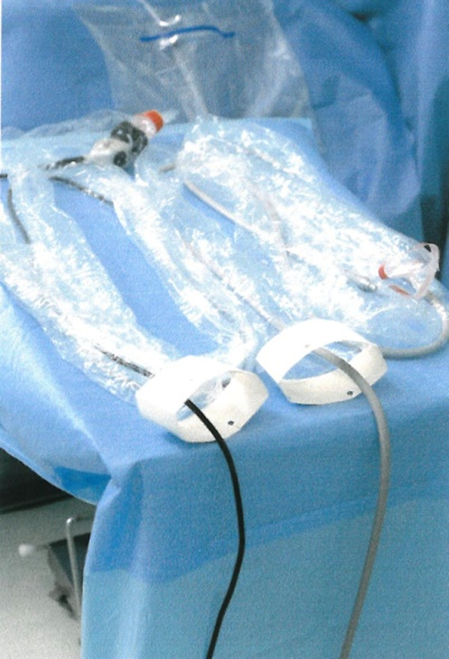 Odp.: Zamawiający wyraża zgodę.Pytanie 215 - Pakiet nr 26, poz. 1:Czy Zamawiający wyrazi zgodę na zaoferowanie koszuli operacyjnej w rozmiarze uniwersalnym, pozostałe parametry zgodnie z SIWZ? Odp.: Tak, Zamawiający wyraża zgodę.Pytanie 216 - Pakiet nr 27, poz. 2:Czy Zamawiający wyrazi zgodę na zaoferowanie sterylnego zestawu do porodu posiadającego w swoim składzie serwetę 90 x 60 cm (pozycja b) oraz serwetę kompresową, 40 x 35 cm (pozycja d), pozostałe parametry zgodnie z SIWZ? Odp.: Tak, Zamawiający wyraża zgodę.Pytanie 217 - Pakiet nr 31, poz. 1:Czy Zamawiający wyrazi zgodę na zaoferowanie zamiast serwety 50 x 50 cm serwetę 45 x 45 cm lub 50 x 60 cm, pozostałe parametry zgodnie z SIWZ? Odp.: Zamawiający wyraża zgodę.Pytanie 218 - Pakiet nr 31, poz. 3:Czy Zamawiający wyrazi zgodę na zaoferowanie serwety z otworem owalnym 6 x 8 cm, pozostałe parametry zgodnie z SIWZ? Odp.: Zamawiający wyraża zgodę.Pytanie 219 Czy Zamawiający zgadza się aby w § 8 wzoru umowy zostało dodane zdanie o następującej (lub podobnej) treści: „Przed rozwiązaniem umowy Zamawiający pisemnie wezwie Wykonawcę do należytego wykonywania umowy.”?  Odp.: Zamawiający dopuszcza takie rozwiązanie.Pytanie 220 Czy Zamawiający potwierdza, że czynność wniesienia i rozładunku nie obejmuje sprawdzania w obecności kuriera zgodności dostarczonej przesyłki z zamówieniem? Zamawiający w umowie przewidział możliwość reklamacji, w związku z czym kontrola ilościowa i jakościowa towaru w obecności kuriera wydaje się być bezzasadna.Odp. Tak, Zamawiający potwierdza.Pytanie 221 - Pakiet 8 pozycja 11-12 Czy Zamawiający dopuści pojemniki na preparaty histopatologiczne wykonane z tworzywa – polipropylenu (PP) o szerokiej średnicy górnej części pojemnika?Odp.: Zgodnie ze SIWZ.Pytanie 222 - Pakiet 8, pozycja 12 Czy Zamawiający dopuści pojemniki o pojemności 2300 ml?Odp.: Zamawiający nie wyraża zgody.Pytanie 223 - Pakiet 8, pozycja 17 – Czy Zamawiający dopuści pojemniki na preparaty histopatologiczne o pojemności 20 ml? Odp.: Zamawiający nie wyraża zgody.Pytanie 224 - Pakiet 8, pozycja 11-17 – Czy Zamawiający wymaga pojemników na preparaty histopatologiczne będące wyrobami medycznymi?Odp.: Nie, Zamawiający nie wymaga.Pytanie 225 - Pakiet 8 pozycja 18 – Czy Zamawiający dopuści worek na wymiociny przejrzysty o lekko mlecznym zabarwieniu, pozwalający na wizualną obserwację zawartości, w tym krwi, wyposażony w plastikowy okrągły uchwyt posiadający specjalne otwory, dzięki którym możliwe jest zamknięcie worka umożliwiając tym samym wydostanie się treści i przykrego zapachu, pojemność 1500ml? Odp.: Zgodnie ze SIWZ.Pytanie 226 - Pakiet 8, pozycja 18 – Czy Zamawiający oczekuje worka na wymiociny z wkładką żelującą jego zawartość, dla komfortu użytkowania? Odp.: Zgodnie ze SIWZ.Pytanie 227 - Pakiet 8, pozycja 18 – Czy Zamawiający oczekuje worka na wymiociny z instrukcję użytkowania nadrukowaną bezpośrednio na worku? Odp.: Zgodnie ze SIWZ.Pytanie 228 - Pakiet 8, pozycja 21 – Czy Zamawiający wymaga aby na każdym pojedynczym opakowaniu foliowym umieszczona była fabrycznie nadrukowana informacja dotycząca numeru serii, daty ważności i numeru katalogowego?Odp.: Zamawiający dopuszcza, nie wymaga.Pytanie 229 - Pakiet 8 pozycja 21 – Czy Zamawiający oczekuje aplikatora gąbkowego nasączonego substancją odświerzającą i nawilżającą? Odp.: Zamawiający dopuszcza, nie wymaga.Pytanie 230 - Pakiet 11, pozycja 13-14 – Czy Zamawiający oczekuje wzierników laryngologicznych pakowanych w ergonomiczne pudełko pełniące funkcję dyspensera? Odp.: Zamawiający dopuszcza, nie wymaga.Pytanie 231 - Pakiet 32, pozycja 1 – Czy Zamawiający dopuści podkład higieniczny w rolce 50 mb, jedna warstwa bibuły i jedna warstwa folii, szerokość 50 cm, perforacja co 38 cm?ZAOdp.: Zamawiający dopuszcza, nie wymaga.Pytanie 232 - Pakiet 1 poz. 22-25Czy Zamawiający wydzieli pozycje 22-25 do osobnego Pakietu, co umożliwi złożenie ofert większej ilości Wykonawców i uzyskanie korzystniejszej ceny przez Zamawiającego?Odp.: Zamawiający nie wyraża zgody.Pytanie 233 - Pakiet 1 Poz. 23Czy Zamawiający dopuści przyrząd do przetaczania płynów z komorą kroplową wykonaną z PVC. Zamawiający w SIWZ nie stawia wymogu aby przyrządy były w całości wolne od PCV, dopuszcza przyrządy w których dren wykonany jest z PVC, co stanowi zaprzeczenie logicznym przesłankom zastosowania wymogu tylko komory bez PVC.Czy Zamawiający dopuści przyrząd do przetaczania płynów bez ftalanów, jałowy, niepirogenny, nietoksyczny, grawitacyjny, z ostra igłą biorcza czterokanałową - odpowietrznik z filtrem przeciwbakteryjnym zamykany niebieską klapką - przezroczysta komora kroplowa z filtrem - rolkowy regulator przepływu - łącznik LUER-LOCK z osłonką - opakowanie jednostkowe typu blister papier -folia - sterylizowany tlenkiem etylenu, z komorą kroplową o długości całkowitej min 5 cm?Odp.: Zgodnie ze SIWZ.Pytanie 234 - Pakiet 10 Poz. 2Czy Zamawiający dopuści czepek w formie beretu wykonany z lekkiej przewiewnej włókniny o gramaturze min. 16g/m2, średnica min 50cm, zielony pakowany po 100 szt.?Odp.: Zgodnie ze SIWZ.Pytanie 235 - Pakiet 10 Poz. 3Czy Zamawiający dopuści czepek typu furażerka wykonany  przewiewnej włókniny o gramaturze min. g/m2, ze wstawką przeciwpotną, wiązany na troki, zielony pakowany po 100 szt.?Odp.: Zgodnie ze SIWZ.Pytanie 236 - Pakiet 10 Poz.4Czy Zamawiający wymaga fartucha z fizeliny o gramaturze min 20 g/m2?Odp.: Zamawiający dopuszcza.Pytanie 237 - Pakiet 11 Poz.1,6,7,17Czy Zamawiający dopuści podanie ceny za opakowanie z odpowiednim przeliczeniem zamawianych ilości?Odp.: Zamawiający dopuszcza.Pytanie 238 - Pakiet 11 Poz. 8-10Czy Zamawiający wymaga wzierników pakowanych w opakowanie folia-papier?Odp.: Zamawiający dopuszcza, nie wymaga.Pytanie 239 - Pakiet 22Czy Zamawiający dopuści sterylne ostrza chirurgiczne ze stali węglowej jednorazowego użytku z wygrawerowanym rozmiarem, pakowane pojedynczo w folię aluminiową z identyfikacją rozmiarową oraz zbiorcze opakowanie zawierające 100 szt.?Odp.: Zgodnie ze SIWZ.Pytanie 240 - Czy Zamawiający wyrazi zgodę na zaoferowanie w ramach pakietu nr 26 poz.2 spodni z włókniny poliestrowej o gramaturze min.40g/m2?Odp.: Zamawiający nie wyraża zgody.Pytanie 241 - Czy Zamawiający wyrazi zgodę na zaoferowanie w ramach pakietu nr 26 poz.3 spodni z włókniny poliestrowej o gramaturze min.40g/m2?Odp.: Zamawiający nie wyraża zgody.Pytanie 242 - Czy Zamawiający wyrazi zgodę na dołączenie do oferty oświadczenia o braku przynależności do grupy kapitałowej w przypadku oferenta, który nie należy do żadnej grupy kapitałowej?Odp.: Zamawiający wyraża zgodę.Do wiadomości:Wykonawcy uczestniczący w postępowaniu.Strona internetowa Zamawiającego.a/a.Dyrektor Samodzielnego Publicznego Zespołu Opieki Zdrowotnej w Myszkowielek. med. Khalid Hagar                                                              (Dyrektor/Kierownik Zamawiającego)Sterylna serweta wykonana z minimum dwuwarstwowego chłonnego i nieprzemakalnego laminatu o gramaturze min. 56g/m2, z taśmą lepną na dłuższym brzegu50x60 cm150x180cm150x240cm1Serweta dwuwarstwowa, nieprzylepna, jałowa, gramatura min. 54g/m2, zgodne z normą EN 13795 1,2,375-80 x 90 cm90-100 x 130-150 cm50 x 60 cm2Podkład chłonny z rozdrobnionej celulozy 60 x 90 cm3Sterylne serwety włókninowe z warstwą chłonną o rozmiarze 45-50 x 60-75cm z otworem o średnicy 6-8cm i przylepcem, zgodne z normą EN 13795 1,2,31Sterylny zestaw do operacji ginekologicznych wykonany z min dwuwarstwowego chłonnego i nieprzemakalnego laminatu o gramaturze min 55 g/m2 Minimalny skład i wymiary:1 serweta stołu Mayo, wzmocniona 78 x 145 cm (wzmocnienie serwety 65x85cm)2 ręczniki do rąk – 100% celuloza1 rzep 2,5 x 30 cm1 serweta ginekologiczna 60 x 120 cm (2-warstwowa na całej powierzchni), z otworem 9 x 12 cm i torebką na płyny 1 serweta ginekologiczna 270/230 x 260 cm (2-warstwowa na całej powierzchni),  z otworem 24 x 21cm ze zintegrowanymi nogawicami1 serweta na stół do instrumentarium 150 x 190 cm (wzmocnienie serwety 75x190cm)2Zestaw serwet do cięcia cesarskiego, sterylny, wykonany  z min dwuwarstwowego chłonnego i nieprzemakalnego laminatu o gramaturze min 55 g/m2 Minimalny skład i wymiary:4 ręczniki do rąk – 100% celuloza1 taśma przylepna 9 x 50 cm1 serweta stołu Mayo, wzmocniona 78 x 145 cm (wzmocnienie serwety 65x85cm)1 serweta dla dziecka 75 x 120 cm1 serweta do cięcia cesarskiego 330 x 230 cm (2-warstwowa na całej powierzchni), z torebką na płyny 72x72cm, folia operacyjna 36 x 36 cm, organizatory przewodów 1 serweta na stół do instrumentarium 150 x 190 cm (wzmocnienie serwety 75x190cm)